       LEADERSHIP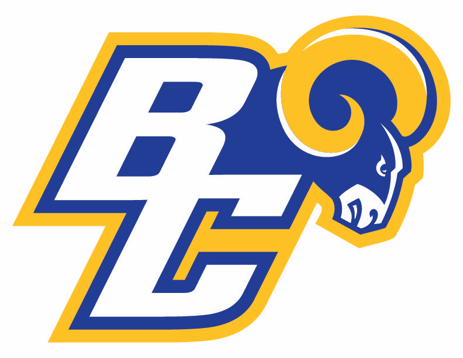  TEACHERMr. Ryan Jones 						Phone: 403-948-3800 ext. 2887Email: rjones@rockyview.ab.caOnline Platform: Microsoft Teams and OneNote OVERVIEWThe Leadership course is part of an umbrella of CTS modules incorporated in the HSS (Human and Social Services) and CCS (Community Care Services) course spectrum. Students completing the 5 credit Leadership Option course will complete a variety of HSS and CCS Career and Technology Studies modules. Modules are pre-determined based on the pre-requisites achieved by the student through experiences in other courses. The focus of the Leadership course is on the foundations of leadership, communication, mentorship and volunteerism. Each HSS and/or CSS module will require the student to complete a written component as well as a practical component as outlined by the curricular outcomes of each module. Within this Leadership course you will have the opportunity to attend leadership retreats and conferences over the course of the semester, complete Performance Tasks that apply to the skills being taught and complete a minimum of 30 hours of volunteering. You may utilize the activities in which you are already involved (in school and in the wider community) as your projects, practicing the techniques and concepts you are learning in the class.Skills DevelopmentOpportunities for Mentorship within the communityEffective Communication and Interpersonal SkillsPrinciples of LeadershipProject Management/Action Skills (including but not limited to: visioning, planning, ownership, reliability, long lasting legacy and work ethic)VolunteeringVolunteering consists of time spent in the service of others without pay. It is selfless service to benefit the school or greater community during the semester. Examples of volunteer hours include but are not limited to:Making posters/banners/advertisements for school activitiesVisiting the elderly at the senior centersSinging in your church choirTeaching or mentoring youthWorking at Airdrie Festivals (Festival of Lights, Air Scares, etc.)Acting as a host or a tour guide for school events. (Open House, Orientations, etc.) LEADERSHIP 10 COURSEStudents enrolled in Leadership 10 will complete the following five (5) course modules.COURSE HSS1080: LEADERSHIP FUNDAMENTALS 1 Level: Introductory Description: Students explore basic principles of leadership and evaluate their personal leadership characteristics and qualities. Students develop a plan for their personal growth as a member of a leadership team and examine the various behaviors, skills and roles of team members that contribute to team effectiveness. COURSE HSS1090: SPEAKING AND PRESENTING Level: Introductory Description: Students examine effective communication, public speaking and presentation skills. Students develop and deliver a speech or presentation and apply the principles of effective communication to the evaluation of significant speeches. COURSE HSS1050: INTRODUCTION TO MENTORSHIP Level: Introductory Description: Students learn about the characteristics of positive mentoring relationships in their personal lives and society. Students prepare to engage in a mentoring relationship. Students apply basic mentoring skills to a mentoring relationship and explore considerations for safety related to mentoring. COURSE CCS1080: COMMUNITY VOLUNTEERISM 1 Level: Introductory Description: Students explain the role of volunteers in a community, perform as a volunteer and evaluate their volunteering experience. COURSE HSS1910: HSS PROJECT A - SCHOOL BETTERMENT PROJECT Level: Introductory Description: Students develop project design and management skills to extend and enhance competencies and skills in other Career and Technology Studies (CTS) courses through contexts that are personally relevant. Students will participate in the planning and execution of an event that positively supports the school community at Bert Church High School. LEADERSHIP 20 COURSEStudents enrolled in Leadership 20 will complete the following five (5) course modules.COURSE HSS2080: LEADERSHIP FUNDAMENTALS 2 Level: Intermediate Description: Students analyze characteristics, qualities and styles of effective leadership. Students plan for personal and group leadership development and demonstrate effective teambuilding skills while participating as a member of a leadership team.COURSE HSS2030: PERSPECTIVES ON INTERPERSONAL RELATIONSHIPSLevel: Advance Description: Students examine relationships in their lives and identify their roles in these relationships. Students develop personal effectiveness and basic conflict resolution skills needed to enhance personal and working relationships. Students examine basic ethical, legal and cultural considerations when managing conflict in a variety of settings and relationships.COURSE HSS2050: BECOMING A MENTOR Level: Intermediate Description: Students analyze the relationship between mentoring and the wellness of individuals and communities. Students build a personal profile to prepare for their role as a mentor and demonstrate mentoring skills. COURSE CCS2080: COMMUNITY VOLUNTEERISM 2 Level: Intermediate Description: Students evaluate the basic structure and function of nonprofit organizations in society and focus their examination of the nonprofit sector on Alberta and a specific rural or urban community. Students perform as volunteers with a nonprofit organization and evaluate their volunteering experience. COURSE HSS2910: HSS PROJECT B - SCHOOL BETTERMENT PROJECT Level: Intermediate Description: Students develop a project design and management skills to extend and enhance competencies and skills in other Career and Technology Studies (CTS) courses through contexts that are personally relevant. Students will participate in the planning and execution of an event that positively supports the school community at Bert Church High School. LEADERSHIP 30 COURSEStudents enrolled in Leadership 30 will complete the following five (5) course modules. COURSE HSS3080: LEADERSHIP FUNDAMENTALS 3 Level: Advance Description: Students analyze the function and development of a leadership team using Systems Theory, Systems Thinking Theory and Change Theory related to leadership. Students plan for the development of an effective team and demonstrate leadership skills while leading a leadership team. COURSE HSS3060: EXTENDING THE MENTOR RELATIONSHIP Level: Advance Description: Students demonstrate effective strategies for enhancing resiliency in the context of a mentoring relationship. Students examine unique populations that commonly occur in communities and adapt mentoring activities to meet the needs of supported populations and cultural differences, including differences related to First Nations, Métis and Inuit (FNMI) perspectives. COURSE CCS 3050: SUPPORTING POSITIVE BEHAVIOUR Level: Advance Description: Students learn basic concepts related to human behaviour and analyze behaviour with a behaviour pathways model. Strategies for intentional support for positive behaviour are examined.COURSE CCS3080: COMMUNITY ENHANCEMENT Level: Advance Description: Students develop project design and management skills to extend and enhance competencies and skills in other CTS courses through contexts that are personally relevant. COURSE HSS3910: HSS PROJECT D - SCHOOL BETTERMENT PROJECT Level: Advance Description: Students develop a project design and management skills to extend and enhance competencies and skills in other Career and Technology Studies (CTS) courses through contexts that are personally relevant. Students will participate in the planning and execution of an event that positively supports the school community at Bert Church High School.LEADERSHIP 30 ADVANCEDThis is for students who have successfully completed 15 modules within Leadership. It is a combination of 2 additional modules as well as three special projects (HSS Project E, CSS Project D, HSS Project C). The student can take on additional projects upon discussion with the teacher.COURSE HSS3050: BECOMING A MENTEE Level: Advance Description: Students build a personal profile to engage as a mentee in a successful mentoring relationship to explore career and/or personal goals for citizenship or volunteering in their community.COURSE HSS3070: PEER MENTORING Level: Advance Description: Students examine the Positive Youth Development Model and assist in the planning, facilitation and assessment of a peer mentoring program for a specific community.  EVALUATIONEach module will be evaluated based on mastery of outcomes located in the Alberta Program of Studies. Assessment of knowledge-based outcomes will be based upon assignments while skill based outcomes will be based upon standards. Throughout the semester you will be required to complete participate in a variety of projects and tasks that the class will undertake. Engagement in those tasks and projects will be the key to the success of the leadership team and you as a student.Module Mark BreakdownSkill Outcomes 40%These skills outcomes will be applied to all modules but may vary based upon skills demonstrated within certain environments (such as mentoring or volunteering)Module Knowledge Outcomes 40%Students demonstration of the learning outcomes based on student choice assignments, reflections, debriefs and work within class. Students will be provided a tracker of the outcomes and will have the semester to complete and demonstrate their learning.Semester Reflection Project 20%This encompasses all modules except for Special Projects. It is assigned at the start of the semester and must be completed by the due date. Special Projects will have a reflection of their ownREASSESSMENT: Skills marks are assessed on a frequent basis and reflect the growth a student has shown. Knowledge assessments are also ongoing and can be reassessed after due date by meeting with the Teacher.“YOU ONLY GET OUT WHAT YOU PUT IT.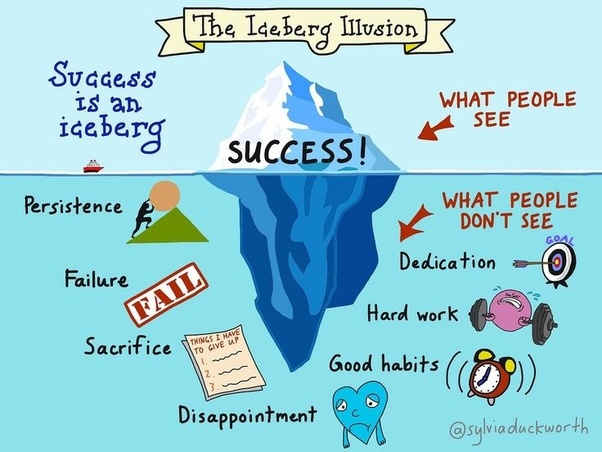 DON’T EXPECT MORE UNTIL YOU DO MORE.”